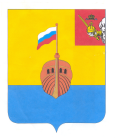 РЕВИЗИОННАЯ КОМИССИЯ ВЫТЕГОРСКОГО МУНИЦИПАЛЬНОГО РАЙОНА162900, Вологодская область, г. Вытегра, пр. Ленина, д.68тел. (81746)  2-22-03,  факс (81746) ______,       e-mail: revkom@vytegra-adm.ruЗАКЛЮЧЕНИЕна проект решения Совета сельского поселения Девятинское18.12.2020 г.                                                                                      г. Вытегра          Заключение Ревизионной комиссии Вытегорского муниципального района на проект решения Совета сельского поселения Девятинское «О внесении изменений в решение Совета сельского поселения Девятинское от 13.12.2019 № 52» подготовлено в соответствии с требованиями Бюджетного кодекса Российской Федерации, Положения о Ревизионной комиссии Вытегорского муниципального района, на основании заключённого соглашения между Советом сельского поселения Девятинское и Представительным Собранием Вытегорского муниципального района.        Проектом решения предлагается внести изменения в доходную и расходную части бюджета поселения на 2020 год и плановый период 2021 2022 годов. Изменения связаны с уточнением поступления субсидий на организацию уличного освещения из областного бюджета и необходимостью перераспределения ассигнований внутри разделов, подразделов классификации расходов бюджета. Общий объем  доходов бюджета поселения предлагается утвердить в сумме 17682,7 тыс.рублей (+436,7 тыс.рублей к ранее утвержденному показателю) и расходов бюджета поселения в сумме 18500,5 тыс.рублей (-247,9 тыс.рублей к ранее принятым значениям). Дефицит бюджета предлагается утвердить в сумме 817,8 тысюрублей, что меньше ранее принятого значения на 684,6 тыс.рублей.Изменения приведены в таблице и в Приложении 1 к Заключению. ТаблицаОбщая характеристика вносимых изменений в решение      Проектом решения общий объем налоговых и неналоговых доходов бюджета поселения не изменяется.  В связи с исполнением плановых показателей по отдельным видам доходов и не исполнением по другим предлагается произвести корректировку плановых показателей налоговых и неналоговых доходов.Значительное перевыполнение плана-  по земельному налогу с организаций - +606,7 %,- по доходам от сдачи в аренду имущества - +113,2 %.Проектом решения увеличен план  безвозмездных поступлений в 2020 году на 436,7 тыс.рублей, в том числе объем субвенции на обустройство уличного освещения. План поступлений субсидий в 2021-2022 годах сокращен на 2052,2 тыс.рублей ежегодно.Расходы бюджета поселения проектом решения сокращены на 247,9 тыс.рублей или на 1,3 %. В том числе:- в разделе 01 «Общегосударственные вопросы» увеличение составило 629,1 тыс.рублей (+8,6 %) из них расходы  подраздела 0104 «Функционирование Правительства Российской Федерации, высших исполнительных органов государственной власти субъектов Российской Федерации, местной администрации» увеличены на 821,5 тыс. рублей (расходы на приобретение автомобиля). На 10,0 тыс.рублей сокращается объем подраздела 0111 «Резервные фонды» (не востребованные средства).  на 182,4 тыс.рублей (-18,6 %) сокращены расходы подраздела «Другие общегосударственные вопросы»- ассигнования раздела 03 «Национальная безопасность и правоохранительная деятельность» сокращены на 51,6 тыс.рублей (-8,8 %), из них - в подразделе 0310 «Обеспечение пожарной безопасности» сокращение на 40,5 тыс.рублей (-40,3 %),в подразделе 0314 «Другие вопросы в области национальной безопасности и правоохранительной деятельности» на 11,1 тыс.рублей.- расходы раздела 05 «Жилищно-коммунальное хозяйство» сокращены на 459,9 тыс.рублей (-6,6 %) в связи с уточнением поступлений из областного бюджета целевых субсидий на организацию и обустройство уличного освещения. Изменения ассигнований осуществлены в подразделе 0502 «Коммунальное хозяйство» +655,5 тыс.рублей и в подразделе 0503 «Благоустройство» -1115,4 тыс.рублей.  - расходы раздела 08 «Культура, кинематография» сокращены на 120,8 тыс.рублей (-4,6 %) в связи с фактическим исполнением мероприятий проекта «Народный бюджет».- расходы раздела 11 «Физическая культура и спорт» сокращены на 244,7 тыс.рублей (-59,2 %) в связи с фактическим исполнением мероприятий проекта «Народный бюджет» и экономией по итогам года.В плановом периоде 2021-2022 годом проектом решения уменьшены ассигнования по подразделу 0502 «Коммунальное хозяйство» в связи с уменьшением поступления из областного бюджета субсидий на организацию уличного освещения.     Проектом решения внесены соответствующие изменения в приложения решения Совета сельского поселения Девятинское от 13 декабря 2019 года № 52 «О бюджете сельского поселения Девятинское на 2020 год и плановый период 2021 и 2022 годов».Выводы и предложения.          Проект решения Совета сельского поселения Девятинское «О внесении изменений в решение Совета сельского поселения Девятинское от 13.12.2019 № 52» соответствует требованиям Бюджетного кодекса Российской Федерации, Положению о бюджетном процессе в сельском поселении Девятинское. Ревизионная комиссия ВМР рекомендует проект решения к рассмотрению. Председатель Ревизионной комиссии                                                                       Н.В.Зелинская                                                                           Утверждено решением о бюджете от 13.12.2020 г. № 52 с изменениями Предлагаемые изменение проектом решенияИзменение% измененияДоходы всего (тыс.руб.)17246,017682,7+436,7+2,5 %Налоговые и неналоговые доходы6906,06906,000Безвозмездные поступления10340,010776,7+436,7+4,2 %Расходы всего (тыс.руб.)18748,418500,5-247,9-1,3 %Дефицит (-)  (профицит (+) ) бюджета-1502,4-817,8+684,6*